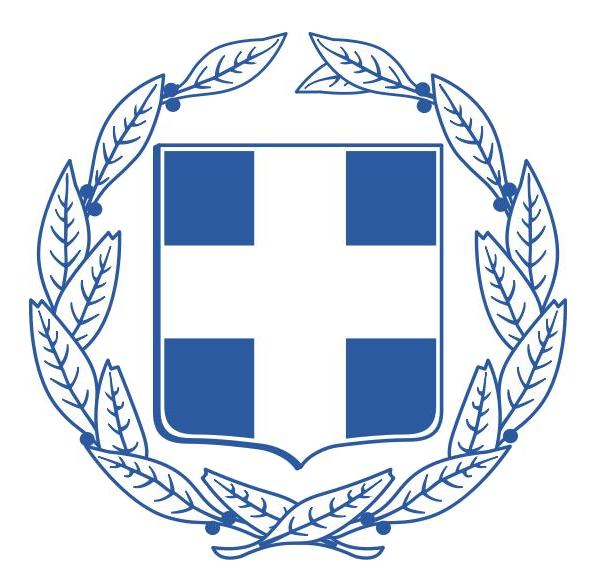 ΕΛΛΗΝΙΚΗ ΔΗΜΟΚΡΑΤΙΑΝΟΜΟΣ ΑΤΤΙΚΗΣΔΗΜΟΣ ΦΥΛΗΣΠΡΑΚΤΙΚO32ΟΔΗΜΟΣΙΕΥΣΗ ΠΙΝΑΚΑ ΑΝΑΡΤΗΣΗΣ ΑΠΟΦΑΣΗΣ Δ.Σ. 5-12-2017            Άνω Λιόσια σήμερα την 6η του μήνα Δεκεμβρίου του έτους 2017, ημέρα Τετάρτη ο πιο κάτω υπογεγραμμένος Καματερός Δημήτριος, υπάλληλος του Δήμου Φυλής, δημοσίευσα, σύμφωνα με τις διατάξεις του άρθρου 113 και 284 του Ν. 3463/06, στο προορισμένο μέρος του Δημοτικού Καταστήματος, ενώπιον δύο μαρτύρων, πίνακα με περίληψη της απόφασης Δημοτικού Συμβουλίου, που ελήφθη κατά την 5-12-2017 ΕΚΤΑΚΤΗ συνεδρίασή του.Αφού έγινε η ανάρτηση, το παρόν αποδεικτικό υπογράφεται.Ο ενεργήσας τη δημοσίευση                                                                               Οι μάρτυρες                                                                        1. Κοντούλα Ευθυμία……………                                                                        2. Βασιλοπούλου Αικατερίνη……………..ΑΡ.ΑΠΠΕΡΙΛΗΨΗ ΑΠΟΦΑΣΗΣΑΡ.ΠΡΩΤ. ΑΝΑΡΤΗΣΗΣΔΙΑΥΓΕΙΑ441Ψήφιση πίστωσης για την υλοποίηση Χριστουγεννιάτικων εκδηλώσεων Δήμου Φυλής 2017.ΕΓΚΡΙΘΗΚΕ ΟΜΟΦΩΝΑ63216/6-12-17ΑΝΑΡΤΗΤΕΑΣΤΟ ΔΙΑΔΙΚΤΥΟ442Λήψη απόφασης για την έγκριση δαπάνης και ψήφισης πίστωσης ποσού έως 5.000,00 ευρώ από τον ΚΑ 15.6471.10001 – με τίτλο ΕΞΟΔΑ ΠΟΛΙΤΙΣΤΙΚΩΝ ΔΡΑΣΤΗΡΙΟΤΗΤΩΝ για προμήθεια διαφόρων παιχνιδιών (αγοριών/κοριτσιών) που θα διανεμηθούν κατά το χρονικό διάστημα ΧΡΙΣΤΟΥΓΕΝΝΩΝ και ΠΡΩΤΟΧΡΟΝΙΑΣ 2017 στους ωφελούμενους της κοινωνικής υπηρεσίας του Δήμου Φυλής.ΕΓΚΡΙΘΗΚΕ ΟΜΟΦΩΝΑ63217/6-12-17ΑΝΑΡΤΗΤΕΑΣΤΟ ΔΙΑΔΙΚΤΥΟ443Λήψη απόφασης για την έγκριση δαπάνης και ψήφισης πίστωσης ποσού έως 5.000,00 ευρώ από τον ΚΑ 15.6473.10001 – με τίτλο ΕΞΟΔΑ ΚΟΙΝΩΝΙΚΩΝ ΔΡΑΣΤΗΡΙΟΤΗΤΩΝ από τον προϋπολογισμό 2017 του Δήμου Φυλής για εκδήλωση που θα διοργανωθεί κατά τις ημέρες των Χριστουγέννων.ΕΓΚΡΙΘΗΚΕ ΟΜΟΦΩΝΑ63220/6-12-17ΑΝΑΡΤΗΤΕΑΣΤΟ ΔΙΑΔΙΚΤΥΟ444Λήψη απόφασης για την έγκριση δαπάνης και ψήφισης πίστωσης ποσού έως 1.000,00 ευρώ από τον ΚΑ 15.6471.10001 – με τίτλο ΕΞΟΔΑ ΠΟΛΙΤΙΣΤΙΚΩΝ ΔΡΑΣΤΗΡΙΟΤΗΤΩΝ για εκδηλώσεις που θα διοργανωθούν κατά το χρονικό διάστημα ΧΡΙΣΤΟΥΓΕΝΝΩΝ 2017 για την κάλυψη των αναγκών του Ωδείου του Δήμου Φυλής.ΕΓΚΡΙΘΗΚΕ ΟΜΟΦΩΝΑ63221/6-12-17ΑΝΑΡΤΗΤΕΑΣΤΟ ΔΙΑΔΙΚΤΥΟ445Λήψη απόφασης για την έγκριση δαπάνης και ψήφισης πίστωσης ποσού έως 19.840,00 ευρώ από τον ΚΑ 15.6471.10001 – με τίτλο ΕΞΟΔΑ ΠΟΛΙΤΙΣΤΙΚΩΝ ΔΡΑΣΤΗΡΙΟΤΗΤΩΝ για εκδηλώσεις που θα διοργανωθούν κατά το χρονικό διάστημα ΧΡΙΣΤΟΥΓΕΝΝΩΝ και ΠΡΩΤΟΧΡΟΝΙΑΣ 2017 για την κάλυψη των αναγκών του Δήμου Φυλής.ΕΓΚΡΙΘΗΚΕ ΟΜΟΦΩΝΑ63222/6-12-17ΑΝΑΡΤΗΤΕΑΣΤΟ ΔΙΑΔΙΚΤΥΟ446Λήψη απόφασης για την έγκριση δαπάνης και ψήφισης πίστωσης ποσού έως 3.000,00 ευρώ από τον ΚΑ 15.6471.10001 – με τίτλο ΕΞΟΔΑ ΠΟΛΙΤΙΣΤΙΚΩΝ ΔΡΑΣΤΗΡΙΟΤΗΤΩΝ για εκδηλώσεις, με τη συμμετοχή καλλιτεχνικού σχήματος, που θα διοργανωθούν κατά την διάρκεια της εκδήλωσης της φωταγώγησης του Χριστουγεννιάτικου Δέντρου στην κεντρική πλατεία Α. Λιοσίων και έναρξης των Χριστουγεννιάτικων εκδηλώσεων του Δήμου Φυλής.ΕΓΚΡΙΘΗΚΕ ΟΜΟΦΩΝΑ63224/6-12-17ΑΝΑΡΤΗΤΕΑΣΤΟ ΔΙΑΔΙΚΤΥΟ447Λήψη απόφασης για την έγκριση δαπάνης και ψήφισης πίστωσης ποσού έως 24.676,00 ευρώ από τον ΚΑ 15.6471.10001 – με τίτλο ΕΞΟΔΑ ΠΟΛΙΤΙΣΤΙΚΩΝ ΔΡΑΣΤΗΡΙΟΤΗΤΩΝ σύμφωνα με την 13Κ/2017 μελέτη για εκδηλώσεις που θα διοργανωθούν κατά το χρονικό διάστημα ΧΡΙΣΤΟΥΓΕΝΝΩΝ και ΠΡΩΤΟΧΡΟΝΙΑΣ 2017 για την κάλυψη των αναγκών του Δήμου Φυλής.ΕΓΚΡΙΘΗΚΕ ΟΜΟΦΩΝΑ63225/6-12-17ΑΝΑΡΤΗΤΕΑΣΤΟ ΔΙΑΔΙΚΤΥΟ448Λήψη απόφασης για την έγκριση δαπάνης και ψήφισης πίστωσης ποσού έως 11.656,00 ευρώ από τον ΚΑ 15.6471.10001 – με τίτλο ΕΞΟΔΑ ΠΟΛΙΤΙΣΤΙΚΩΝ ΔΡΑΣΤΗΡΙΟΤΗΤΩΝ σύμφωνα με τη μελέτη 14Κ/2017 για προμήθεια ειδών ζαχαροπλαστείου (μελομακάρονα και κουραμπιέδες κ.λ.π) που θα διανεμηθούν κατά το χρονικό διάστημα ΧΡΙΣΤΟΥΓΕΝΝΩΝ και ΠΡΩΤΟΧΡΟΝΙΑΣ 2017 στο Δήμο Φυλής.ΕΓΚΡΙΘΗΚΕ ΟΜΟΦΩΝΑ63230/6-12-17ΑΝΑΡΤΗΤΕΑΣΤΟ ΔΙΑΔΙΚΤΥΟ